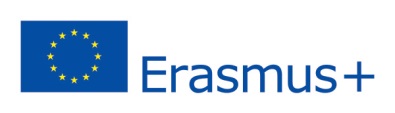 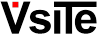 ERASMUS+ TEACHING STAFF MOBILITYTEACHING PROGRAMME academic year …./….Note: The application should be filled out electronically, printed and signed.Date:Signature: Approved by:Name of the teacherHome institution (and Erasmus ID code) / departmentTitle PositionSubject area of teachingLevel of teaching (bachelor / master / doctorate)Name of the contact person at the home institution, title and positionHost institution (and Erasmus ID code) / departmentName of the contact person at the host institution, title and positionDuration of stayNumber of teaching hoursStudy programme in course of which the classes shall be heldStudy programme in course of which the classes shall be heldLevel of study (bachelor / master / doctorate)Level of study (bachelor / master / doctorate)Title of the teaching programmeTitle of the teaching programmeContent of the teaching programmeContent of the teaching programmeNumber of students at the host institution benefiting from the teaching programmeNumber of students at the host institution benefiting from the teaching programmeObjectives of mobilityObjectives of mobilityAdded value of the mobility (both for the host institution and for the teacher)Added value of the mobility (both for the host institution and for the teacher)Expected results, i.e. how is the mobility going to affect your future professional work at the home institution?Expected results, i.e. how is the mobility going to affect your future professional work at the home institution?Activities planned during the stay at the host institutionday 1Activities planned during the stay at the host institutionday 2Activities planned during the stay at the host institutionday 3Activities planned during the stay at the host institutionday 4Activities planned during the stay at the host institutionday 5 Home institution:_____________________________________Dean: _____________________________________Signature: ____________________________Date: _______________________Stamp of the Institution:Host institution:_____________________________________Host professor/Dean/Erasmus coordinator: _____________________________________Signature: ____________________________Date: _______________________Stamp of the Institution: